Kent  Archery  Associationwww.archerykent.org.uk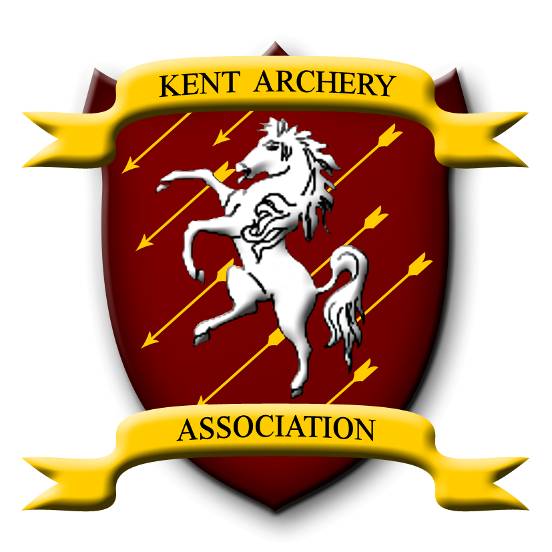 County RecordsVolume 2d – Target Archery Indoors, Para-ArcheryCurrent RecordsCompound Unlimited VILadies - SeniorLadies - JuniorGentlemen - SeniorGentlemen - JuniorRecurve Freestyle VILadies - SeniorLadies - JuniorGentlemen - SeniorGentlemen - JuniorCompound Unlimited ARSTLadies - SeniorLadies - JuniorGentlemen - SeniorGentlemen - JuniorRecurve Freestyle ARSTLadies - SeniorLadies - JuniorGentlemen - SeniorGentlemen - JuniorCompound Unlimited ARW1Ladies - SeniorLadies - JuniorGentlemen - SeniorGentlemen - JuniorRecurve Freestyle ARW1Ladies - SeniorLadies - JuniorGentlemen - SeniorGentlemen - JuniorCompound Unlimited ARW2Ladies - SeniorLadies - JuniorGentlemen - SeniorGentlemen - JuniorRecurve Freestyle ARW2Ladies - SeniorLadies - JuniorGentlemen - SeniorGentlemen - JuniorVersion:2014.07.14Issue Date:14 July 2014RoundNameClubScoreDateStaffordPortsmouthPortsmouth - doubleWorcesterWorcester - doubleVegasBray 1Bray 2WA 18m IndoorWA 25m IndoorWA Combined IndoorRoundNameClubScoreDateStaffordPortsmouthPortsmouth - doubleWorcesterWorcester - doubleVegasBray 1Bray 2WA 18m IndoorWA 25m IndoorWA Combined IndoorRoundNameClubScoreDateStaffordPortsmouthPortsmouth - doubleWorcesterWorcester - doubleVegasBray 1Bray 2WA 18m IndoorWA 25m IndoorWA Combined IndoorRoundNameClubScoreDateStaffordPortsmouthPortsmouth - doubleWorcesterWorcester - doubleVegasBray 1Bray 2WA 18m IndoorWA 25m IndoorWA Combined IndoorRoundNameClubScoreDateStaffordPortsmouthMrs. M. CarterCastle Moat and Folkestone Bowmen34209 Sep 2008Portsmouth - doubleWorcesterWorcester - doubleVegasBray 1Mrs. M. CarterCastle Moat and Folkestone Bowmen11817 Jul 2008Bray 2WA 18m IndoorWA 25m IndoorWA Combined IndoorRoundNameClubScoreDateStaffordPortsmouthPortsmouth - doubleWorcesterWorcester - doubleVegasBray 1Bray 2WA 18m IndoorWA 25m IndoorWA Combined IndoorRoundNameClubScoreDateStaffordPortsmouthL. MarchTADSAD Archery Club37415 Oct 2008Portsmouth - doubleL. MarchTADSAD Archery Club68109 Nov  2008WorcesterWorcester - doubleVegasBray 1Bray 2WA 18m IndoorL. MarchTADSAD Archery Club30117 Sep 2008WA 25m IndoorL. MarchTADSAD Archery Club20316 Mar 2008WA Combined IndoorRoundNameClubScoreDateStaffordPortsmouthPortsmouth - doubleWorcesterWorcester - doubleVegasBray 1Bray 2WA 18m IndoorWA 25m IndoorWA Combined IndoorRoundNameClubScoreDateStaffordPortsmouthPortsmouth - doubleWorcesterWorcester - doubleVegasBray 1Bray 2WA 18m IndoorWA 25m IndoorWA Combined IndoorRoundNameClubScoreDateStaffordPortsmouthPortsmouth - doubleWorcesterWorcester - doubleVegasBray 1Bray 2WA 18m IndoorWA 25m IndoorWA Combined IndoorRoundNameClubScoreDateStaffordPortsmouthPortsmouth - doubleWorcesterWorcester - doubleVegasBray 1Bray 2WA 18m IndoorWA 25m IndoorWA Combined IndoorRoundNameClubScoreDateStaffordPortsmouthPortsmouth - doubleWorcesterWorcester - doubleVegasBray 1Bray 2WA 18m IndoorWA 25m IndoorWA Combined IndoorRoundNameClubScoreDateStaffordPortsmouthPortsmouth - doubleWorcesterWorcester - doubleVegasBray 1Bray 2WA 18m IndoorWA 25m IndoorWA Combined IndoorRoundNameClubScoreDateStaffordPortsmouthPortsmouth - doubleWorcesterWorcester - doubleVegasBray 1Bray 2WA 18m IndoorWA 25m IndoorWA Combined IndoorRoundNameClubScoreDateStaffordPortsmouthPortsmouth - doubleWorcesterWorcester - doubleVegasBray 1Bray 2WA 18m IndoorWA 25m IndoorWA Combined IndoorRoundNameClubScoreDateStaffordPortsmouthPortsmouth - doubleWorcesterWorcester - doubleVegasBray 1Bray 2WA 18m IndoorWA 25m IndoorWA Combined IndoorRoundNameClubScoreDateStaffordPortsmouthMiss J. MallionC.E.D.A.K.52709 Dec 2012Portsmouth - doubleWorcesterWorcester - doubleVegasBray 1Bray 2WA 18m IndoorWA 25m IndoorWA Combined IndoorRoundNameClubScoreDateStaffordPortsmouthPortsmouth - doubleWorcesterWorcester - doubleVegasBray 1Bray 2WA 18m IndoorWA 25m IndoorWA Combined IndoorRoundNameClubScoreDateStaffordPortsmouthPortsmouth - doubleWorcesterWorcester - doubleVegasBray 1Bray 2WA 18m IndoorWA 25m IndoorWA Combined IndoorRoundNameClubScoreDateStaffordPortsmouthPortsmouth - doubleWorcesterWorcester - doubleVegasBray 1Bray 2WA 18m IndoorWA 25m IndoorWA Combined IndoorRoundNameClubScoreDateStaffordPortsmouthMiss J. MallionC.E.D.A.K.52215 Oct 2012Portsmouth - doubleWorcesterWorcester - doubleVegasBray 1Bray 2WA 18m IndoorMiss J. MallionC.E.D.A.K.45926 Nov 2012WA 25m IndoorWA Combined IndoorRoundNameClubScoreDateStaffordPortsmouthMiss J. MallionC.E.D.A.K.52215 Oct 2012Portsmouth - doubleWorcesterMiss J. MallionC.E.D.A.K.28811 Jun 2012Worcester - doubleVegasMiss J. MallionC.E.D.A.K.39030 Apr 2012Bray 1Miss J. MallionC.E.D.A.K.21626 Feb 2012Bray 2WA 18m IndoorWA 25m IndoorWA Combined IndoorRoundNameClubScoreDateStaffordPortsmouthP. ShoebridgeC.E.D.A.K.53106 Aug 2012Portsmouth - doubleWorcesterP. ShoebridgeC.E.D.A.K.24720 Nov 2011Worcester - doubleVegasP. ShoebridgeC.E.D.A.K.43029 Oct 2013Bray 1Bray 2WA 18m IndoorP. ShoebridgeC.E.D.A.K.47420 Dec 2011WA 25m IndoorP. ShoebridgeC.E.D.A.K.46508 Nov 2011WA Combined IndoorRoundNameClubScoreDateStaffordPortsmouthPortsmouth - doubleWorcesterWorcester - doubleVegasBray 1Bray 2WA 18m IndoorWA 25m IndoorWA Combined IndoorRoundNameClubScoreDateStaffordPortsmouthPortsmouth - doubleWorcesterWorcester - doubleVegasBray 1Bray 2WA 18m IndoorWA 25m IndoorWA Combined IndoorRoundNameClubScoreDateStaffordPortsmouthPortsmouth - doubleWorcesterWorcester - doubleVegasBray 1Bray 2WA 18m IndoorWA 25m IndoorWA Combined IndoorRoundNameClubScoreDateStaffordPortsmouthPortsmouth - doubleWorcesterWorcester - doubleVegasBray 1Bray 2WA 18m IndoorWA 25m IndoorWA Combined IndoorRoundNameClubScoreDateStaffordPortsmouthPortsmouth - doubleWorcesterWorcester - doubleVegasBray 1Bray 2WA 18m IndoorWA 25m IndoorWA Combined IndoorRoundNameClubScoreDateStaffordPortsmouthMiss T. NadarajahC.E.D.A.K47805 May 2014Portsmouth - doubleWorcesterWorcester - doubleVegasBray 1Bray 2WA 18m IndoorWA 25m IndoorWA Combined IndoorRoundNameClubScoreDateStaffordPortsmouthPortsmouth - doubleWorcesterWorcester - doubleVegasBray 1Bray 2WA 18m IndoorWA 25m IndoorWA Combined IndoorRoundNameClubScoreDateStaffordPortsmouthP. TesterFox Archers54704 Nov 2009Portsmouth - doubleWorcesterWorcester - doubleVegasBray 1Bray 2WA 18m IndoorWA 25m IndoorWA Combined IndoorRoundNameClubScoreDateStaffordPortsmouthPortsmouth - doubleWorcesterWorcester - doubleVegasBray 1Bray 2WA 18m IndoorWA 25m IndoorWA Combined Indoor